天主教德光中學110學年度國中部新生家長親職座談會邀  請  函敬愛的家長：    您好！孩子剛邁入新的學習階段，需要時間重新調整自己的角色與定位，確實很不容易！為人師長的我們，也需要用不一樣的眼光來欣賞孩子的成長！      邀請您到德光和導師、行政人員，分享教育子女的經驗、交換彼此的心得。一起陪伴孩子度過關鍵的青春時期！校長 楊惠娜 敬邀110/08110年09月04日（六）時  間:上午07:50 – 11:40地  點:國一 班級教室(邀請一戶一位家長分流入班參與)                                     主持人:各班導師★配合防疫 1、因防疫期間不便舉行大場業務說明會,除了提供每家一本親職手冊外，當天校長及各處    室主任會在各班教室外來回走動,各辦公室也有行政人員留守,若您有任何問題,歡迎隨時    提出,我們將竭誠為您服務。 2、當天採人數管制分流進場參加,一戶邀請一位家長入班參加,採實名制,請依導師安排照表    定時間入場。 3、輔導處專線：(06)260-0165    學校地址：臺南市東區德光街106號  4、因校園位於狹窄巷道，請盡量騎機車來，四周街道車輛拖吊頻繁，敬請留心車輛停放位    置，當天校園內不開放停車,請家長自行運用學校周邊的收費停車場，造成不便,請見諒,    停車場資訊如下:     (1)榮譽公有停車場 -  701台南市東區榮譽街 131巷2號     (2)崇善路龍山停車場 - 701台南市東區崇善路     (3)德光公園智慧停車場 - 701台南市東區崇德路與崇德一街口   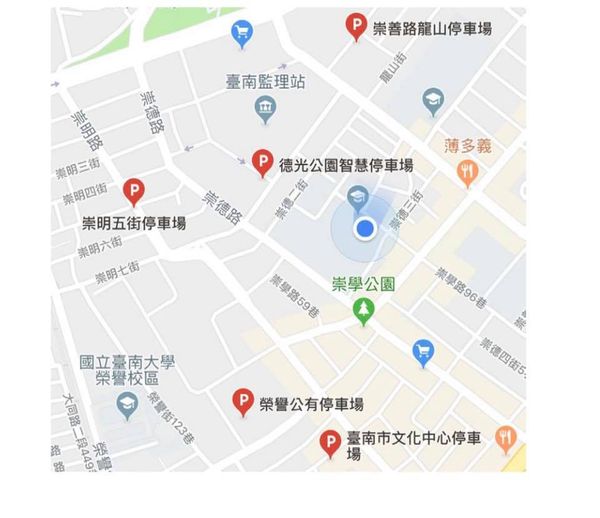 時間內容負責07:45 – 08:00家長入班輔導處08:00 – 09:30親師交流-PART1班級經營親職手冊導讀升學簡報導師09:30 – 09:40班級清潔整理導師09:40 – 09:50家長入班輔導處09:50 - 11:20親師交流-PART21. 班級經營2. 親職手冊導讀3. 升學簡報導師11:20 –11:40班級清潔整理導師11:40收穫滿滿…返家導師